Faustův důmV pověsti Faustův dům jsme se seznámili se záhadným zmizením dvou mužů. Představte si, že jste kriminalisté, kteří se snaží tento tajuplný případ objasnit. Autor: Michaela Čermáková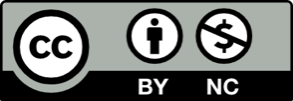 Toto dílo je licencováno pod licencí Creative Commons [CC BY-NC 4.0]. Licenční podmínky navštivte na adrese [https://creativecommons.org/choose/?lang=cs].  Video: Pověst O Faustově doměMÍSTO ČINU: Jste v domě po zmizení doktora Fausta. Jak dům vypadá? Jaké předměty zde leží? Jsou zde nějaké stopy po zmizení? Popište vše co nejpodrobněji.INFORMACE O ZMIZELÝCH: Sepište všechny informace, které jste se dozvěděli o doktoru Faustovi i zmizelém studentovi. Jak žili, co rádi dělali apod.SMLOUVA S ČERTEM: Proslýchá se, že doktor Faust prý podepsal smlouvu s čertem. Představte si, že jste ji v rámci případu vyšetřování nalezli. Co je v ní napsáno? Napište její text.HYPOTÉZA ZMIZENÍ STUDENTA: Následuje nejtěžší část případu – zmizení studenta. Říká se o něm, že se také zapletl s čertem. Vymyslete hypotézu – tedy návrh, co se podle vás tehdy studentovi stalo a jak zmizel.